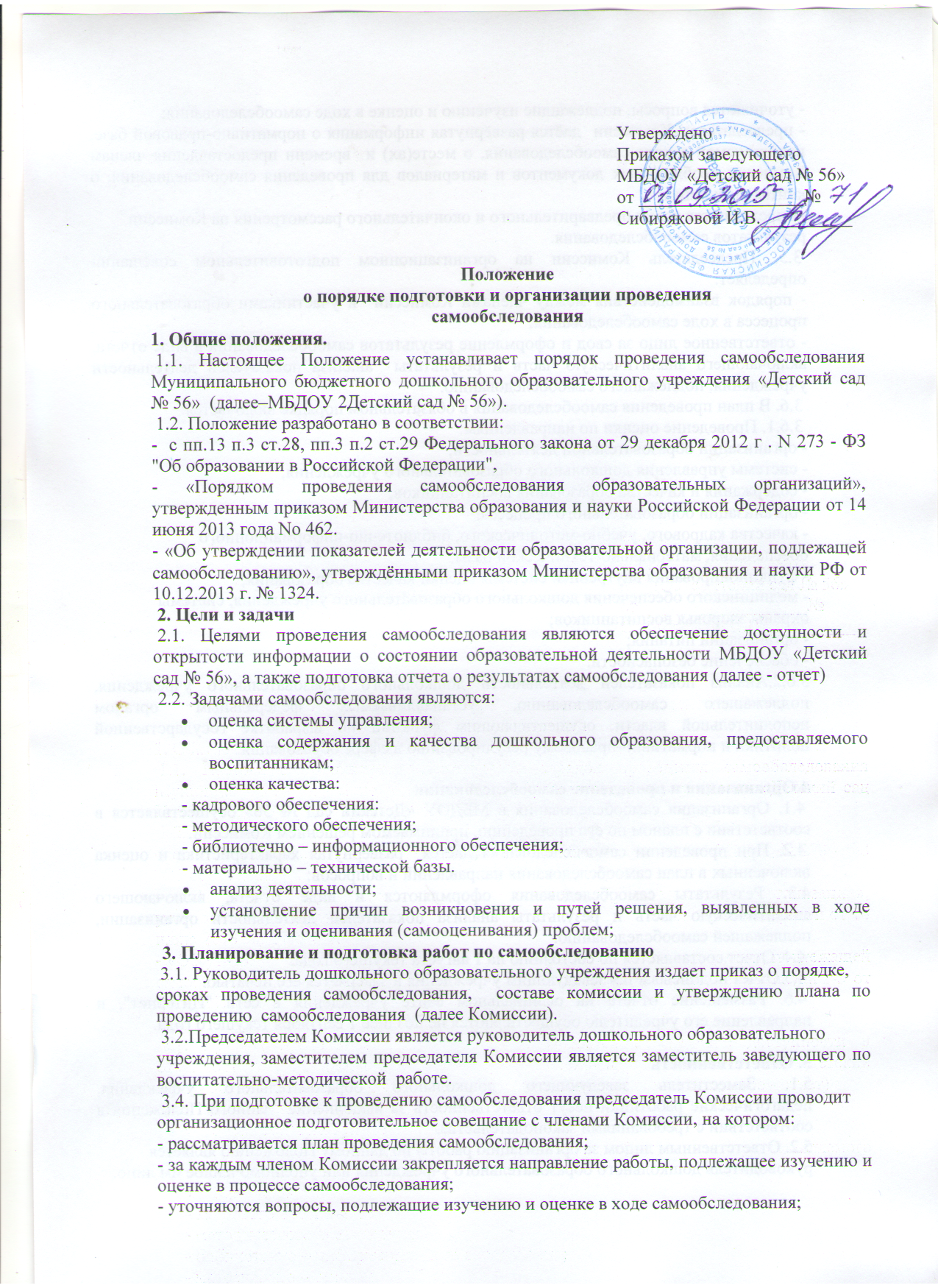 - председателем Комиссии  даётся развёрнутая информация о нормативно-правовой базе, используемой в ходе самообследования, о месте(ах) и  времени предоставления членам Комиссии необходимых документов и материалов для проведения самообследования, о контактных лицах;- определяются сроки предварительного и окончательного рассмотрения на Комиссиирезультатов самоообследования. 3.5. Председатель Комиссии на организационном подготовительном совещании определяет:- порядок взаимодействия между членами Комиссии  и участниками образовательного процесса в ходе самообследования;- ответственное лицо за свод и оформление результатов самообследования в виде отчета, включающего аналитическую часть и результаты  анализа показателей деятельности учреждения, подлежащего самообследованию. 3.6. В план проведения самообследования в обязательном порядке включается: 3.6.1. Проведение оценки по направлениям:- организации образовательной деятельности,- системы управления дошкольного образовательного учреждения,- содержания и качества образования воспитанников,- организации образовательного процесса,- качества кадрового, учебно-методического, библиотечно-информационногообеспечения, материально-технической базы,- функционирования внутренней системы оценки качества образования;- медицинского обеспечения дошкольного образовательного учреждения, системыохраны здоровья воспитанников;- организации питания;- обеспечение безопасности.3.6.2.Анализ показателей деятельности дошкольного образовательного учреждения, подлежащего самообследованию, устанавливаемых федеральным органом исполнительной власти, осуществляющим функции по выработке государственной политики и нормативно-правовому регулированию в сфере образования.4.Организация и проведение самообследования  4.1. Организация самообследования в МБДОУ «Детский сад № 56» осуществляется в соответствии с планом по его проведению, принимаемом решением Комиссии. 4.2. При проведении самообследования даётся  развёрнутая характеристика и оценка включённых в план самообследования направлений и вопросов:4.3. Результаты самообследования оформляются в виде отчета, включающего аналитическую часть и результаты анализа показателей деятельности организации, подлежащей самообследованию. 4.4. Отчет составляется по состоянию на 1 августа текущего года. 4.5.Отчет подписывается заведующим учреждения и заверяется его печатью. 4.6. Размещение отчета на официальном сайте учреждения в сети "Интернет", и направление его учредителю осуществляются не позднее 1 сентября текущего года.5. Ответственность5.1. Заместитель заведующего дошкольного образовательного учреждения,   педагогические работники несут ответственность за выполнение  данного Положения в соответствии с требованиями законодательства.5.2. Ответственным лицом за организацию работы по данному Положению являетсяруководитель дошкольного образовательного учреждения или уполномоченное им лицо.